Cow EyeFill in the parts!Parts: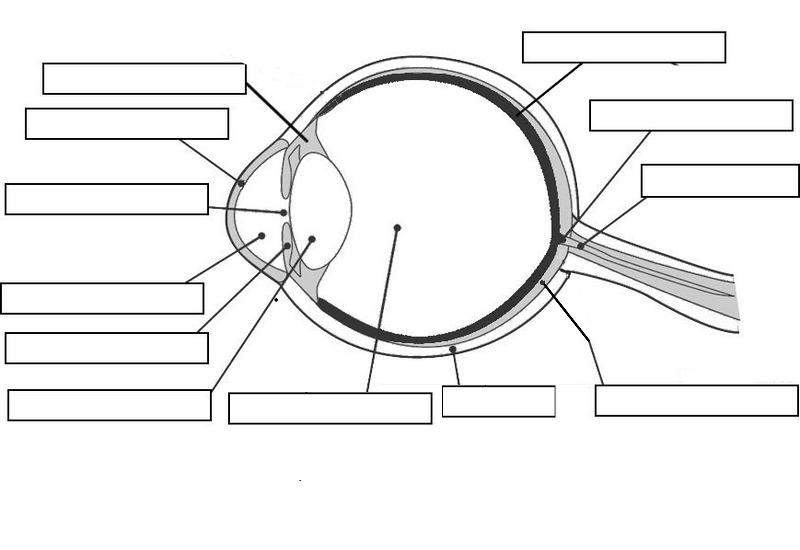 Aqueous humor - A clear liquid that helps give the cornea its shape.Choroid coat - Tissue below the retina that supplies nutrients.Cornea - Clear, protective coating in front of the eye.Ciliary body - Tissue surrounding the lens.  Can change the shape of the lens for focusing.Iris - Muscle in front of the lens.  Can change how much light enters the eye.Lens - A clear structure that can change shape, allowing us to focus on objects we see.Optic disc - Where the optic nerve attaches to the eye.  Also our blind spot.Optic nerve - Nerve bundle which carries images from the eye to the brain.Pupil - The hole at the center of the iris.  This is why light passes through into our eye.Retina - A thin layer at the back of the eye.  This is where light images are received.Sclera - Thick, outer covering of the eyeball.Vitreous humor - Thick, clear jelly that gives the eyeball its shape.